Развлечение для детей  среднего дошкольного возраста «День Любви и Дружбы»Развлечение для детей среднего дошкольного возраста «День Святого Валентина» и мастер класса для родителей (изготовление «Открыток-Валентинок»)Цель и задачи праздника:Развивать способности эмоциональной отзывчивости, радости, увлеченности. Развивать музыкальные способности детей в исполнении песенно-танцевального репертуара. Добиваться уверенности и активности исполнения. Развивать артистичность, детскую восприимчивость к перевоплощению, достигать выразительности исполнения. Формировать культуру общения между детьми и родителями на праздникеПредварительная работа:-праздничное оформление группы. -изготовление атрибутов. -распределение и подготовка ролей среди детей группы. - Участники праздника:Взрослые:-Фея любви и дружбы. Дети:-Валентинка. -Кот Леопольд-Белый мышонок. -Чёрный мышонокАтрибуты:Шары для сцены, атрибуты для мастер класса открыток-валентинок.(Ведущая и Валентинка входят под музыку «Три желания») Фея: Высоким чувством окрылённыйКОГДА-ТО В ДРЕВНИЕ ВЕКАПридумал кто-то день влюблённыхНикак не ведая тогдаЧто станет этот день любимымЖеланным праздником в году Что с днём Святого ВалентинаЕго с почтением назовут. Улыбки и цветы повсюдуВ любви признанья вновь и вновьТак пусть для всех свершится чудоПусть миром правит лишь любовь! Фея: Здравствуйте уважаемые гости! Я Фея любви и дружбы. У меня такое имя потому что я Хозяйка праздника Дня Святого Валентина-дня всех Влюблённых! Я приглашаю вас на необычный праздник, который празднуют и взрослые и дети всего мира- это день Святого Валентина! Без любви всем людям не прожить. Мы взрослые любим детей, любим друг друга и хотим, чтобы никто и никогда не был обделён этим прекрасным чувством. Посмотрите в зал, там столько влюблённых! Папы любят мам, мамы любят пап, дети любят своих родителей, а родители-детей, дедушки бабушки внуков. -А кто любит сладкое встаньте! -А кто любит смотреть кинофильмы, поднимите руку! -А кто любит поспать поднимите 2 руки! -Кто любит мороженое, потопайте ногами! -Вот сколько у нас влюблённыхФея: День Святого Валентина-это праздник очень хороший, очень добрый, это праздник любви и дружбы. В этот нужно вспомнить и поздравить всех своих любимых и дорогих людей. И можно подарить им валентинки-маленькие такие сердечки!  Поэтому сегодня будем веселиться, шутить, смеяться, устраивать конкурсы. И несомненно на нашем празднике должна царствовать только дружба. Вы согласны? (Ответы детей) (Звучит запись «В доме восемь дробь шестнадцать) В группу  вбегают мышата-чёрный и белый. Белый мышонок; Леопольд, выходи! Чёрный мышонок: Выходи, подлый трус! Валентинка. Как? На на нашем празднике такие слова? Белый мышонок: А что такое? Нам нужен Леопольд, этот трусливый котишкаЧёрный мышонок: Где этот Леопольдишка? Хвост за хвост! Леопольд выходи! Валентинка: здесь кота Леопольда нет. Не мешайте нам, проводить праздник. Белый мышонок: Чёрный, пошли отсюда, здесь нам делать нечего делать. Чёрный мышонок: Пошли! Мы всё равно его найдём. (Уходя мыши всё время повторяют «Леопольд, выходи! Выходи, подлый трус! ») Появляется кот Леопольд, запыхавшись, выбегает в центр, Леопольд: Здравствуйте ребята! Я знаю, у вас праздник, мне не хотелось бы вам мешать. Но я не знают куда спрятаться от этих назойливых мышат. .Они мне прохода не дают дразнятся, злорадствуют. Что с ними делать ума не приложу…. Может быть, вы знаете какое-то средство от их вредности и злости? (Дети предлагают свои варианты выхода из этой ситуации) Валентинка: Леопольд, по-моему, единственное средство, которое перевоспитает этих необузданных мышат – это дружба. Леопольд: Если бы вы знали, сколько раз я им предлагал:»Ребята, давайте жить дружно! », но увы, всё бесполезно… Валентинка А вот сегодня мы должны научить их во что бы то не стало дружить и любить своих ближних. У на сегодня такой замечательный праздник – День Святого Валентина, день любви и дружбы. Леопольд: Вы думаете сегодня это получится? Валентинка: Я просто уверена«Хвост за хвост Звучит музыка» в группу вбегают мышата, они агрессивно настроены. Мышата наступают на кота. Белый мышонок: Да, не спрячешься, подлый трусишкаЛеопольд: Ребята, давайте жить дружно! Белый мышонок: ни за что! Чёрный мышонок: Никогда! Леопольд (обращаясь к Валентинке) Ну что я вам говорил? Валентинка: мышата погодите, ваш Леопольд никуда не денется. Не хотите ли вы принять участие в нашем празднике? Белый мышонок: (показывая на Леопольда) А что он точно никуда не денется? Валентинка: Конечно, он тоже будет гостем нашего праздника. Белый мышонок: Чёрный, ты как? Чёрный мышонок: играть я люблю! Я не против. Белый мышонок Хорошо мы остаёмся. Валентинка: Мышата, а можно вам доверить очень важную и ответственную роль? Белый и Чёрный мышата (переглядываясь) На-а-ам? Валентинка: Да-да именно вам. Мы с Леопольдом будем организовывать различные игры, конкурсы, загадки?Мыши: СогласныВалентинка: Тогда мы начинаем! Фея: «Я хочу поиграть с вами в игру. Я буду дотрагиваться до вас по очереди, до кого я дотронусь, тот должен быстро назвать человека, которого он любит или с которым он дружитИгры:1. «Собери сердечко» (дети из разрезанных частей собирают сердечки) (Герои праздника тоже играют) 2. « Валентиново»  лицо (дети с родителями вырезают сердечко и при помощи маленьких сердечек делают глаза, нос, уши рот) 3.Загадки (про день Святого Валентина)Фея: Ах какие вы дружные! А танцевать умеете дружно? (дети и родители танцуют)Музыка: «У друзей нет выходных»Фея: ребята! А мы с вами ничего не забыли? Мы же не поздравили тех кого любим! Ребёнок: Дорогие наши мамы, папы, бабушки и дедушки! Нет любимей вас и крашеВам подарим ВалентинкиНе блестели чтоб слезинки! (Дети дарят подарки родным) Фея: А сейчас мы приглашаем вас на мастер класс « Открытки –Валентинки» Песня «Дружба крепкая»Фея; Чтож мышата посмотрите какие у нас дружные дети, любящие их родители. Будете теперь дружить с Леопольдом? Мышки Да! Фея: Еще раз поздравляю всех с днем святого Валентина. Пусть он вам запомнится прекрасными танцами, песнями, улыбками, добрым настроением. Дарите друг другу внимание, любовь, чуткость. А для наших ребяток и родителей  мы тоже приготовили подарки. (Очень вкусный пирог, который испекли наши повара) А теперь мы всех приглашаем к нашему столу.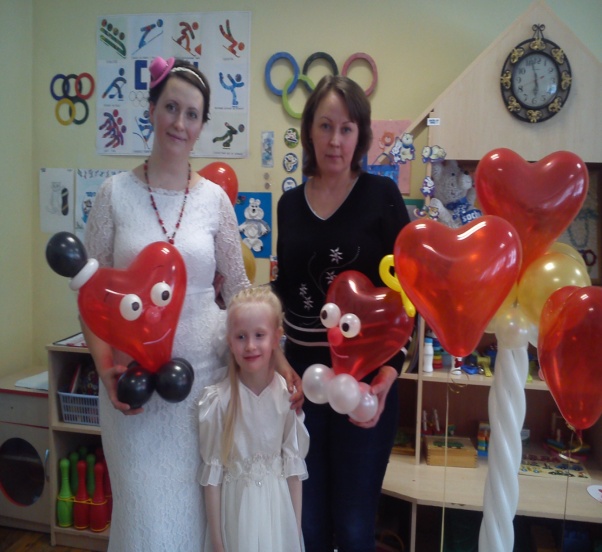 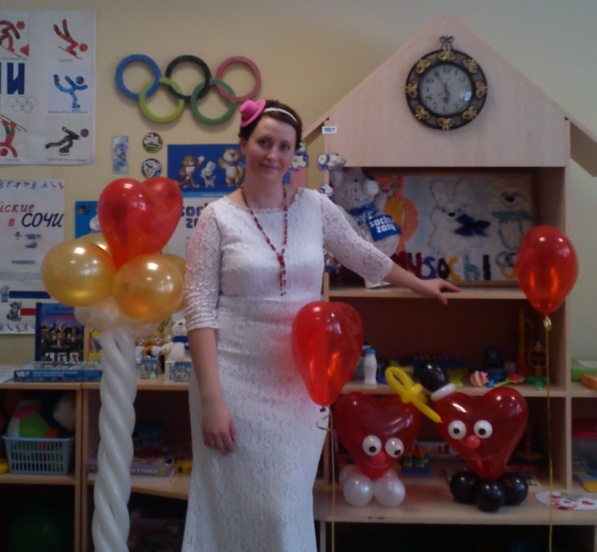 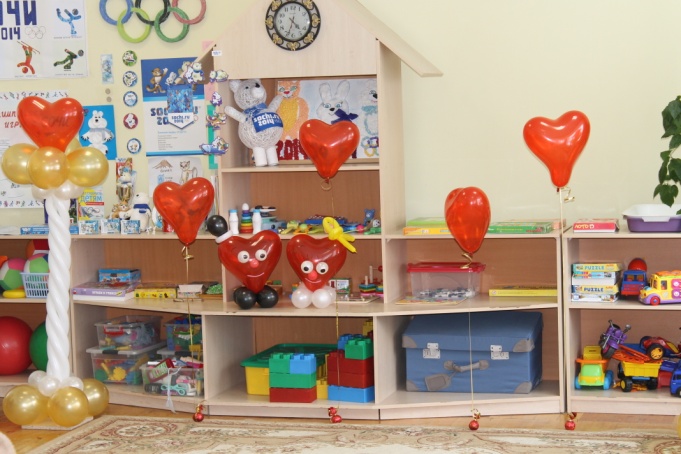 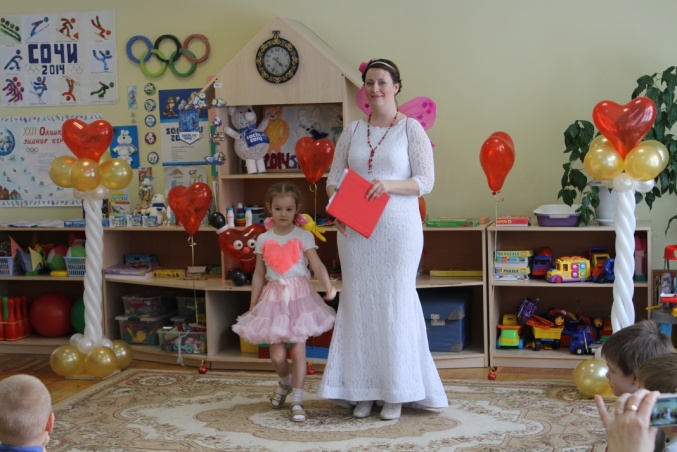 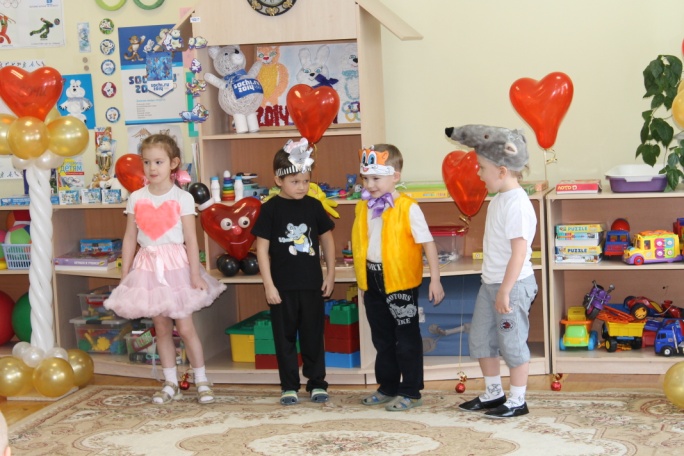 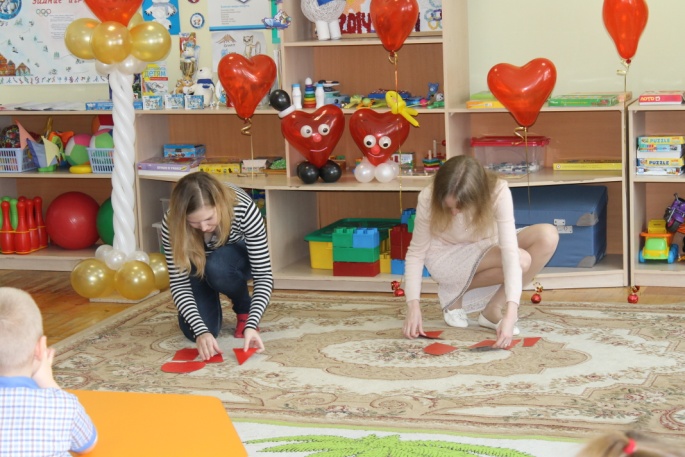 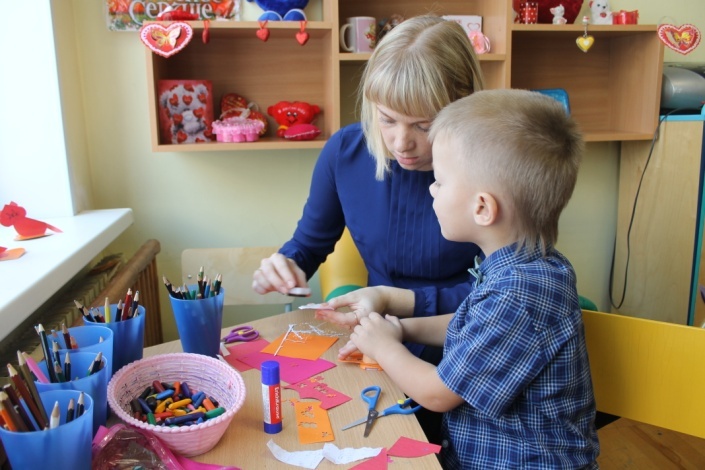 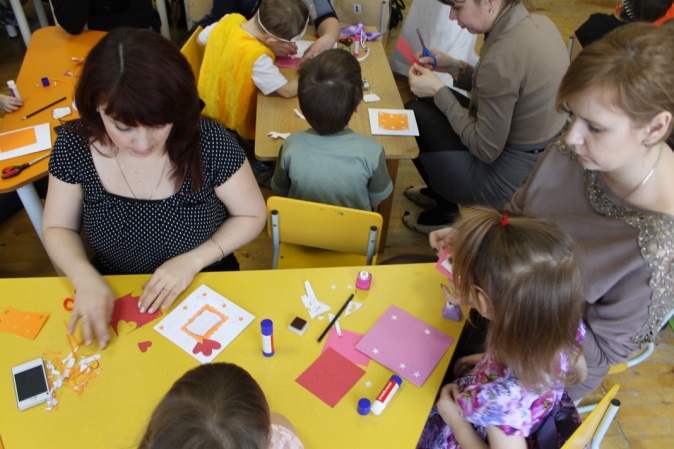 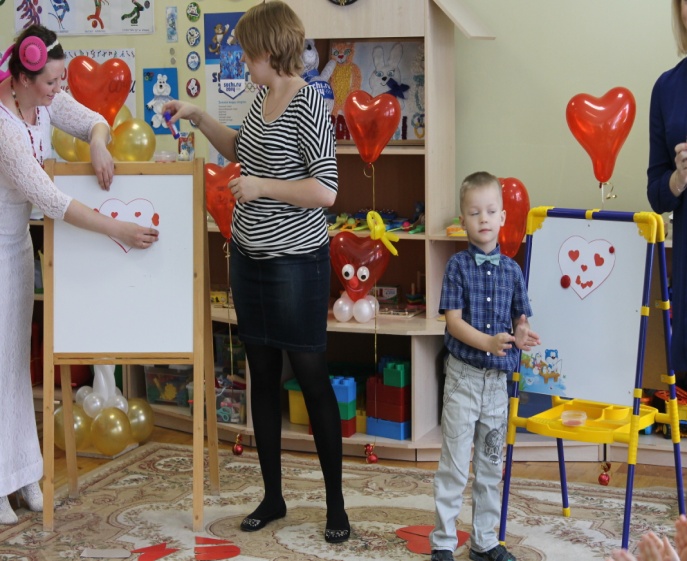 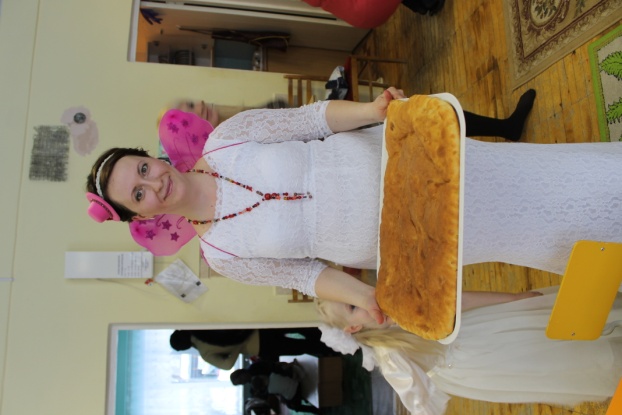 